Please provide as much information as possible. Recognizing this form is general, certain questions may be more or less pertinent to a specific office or applicant.  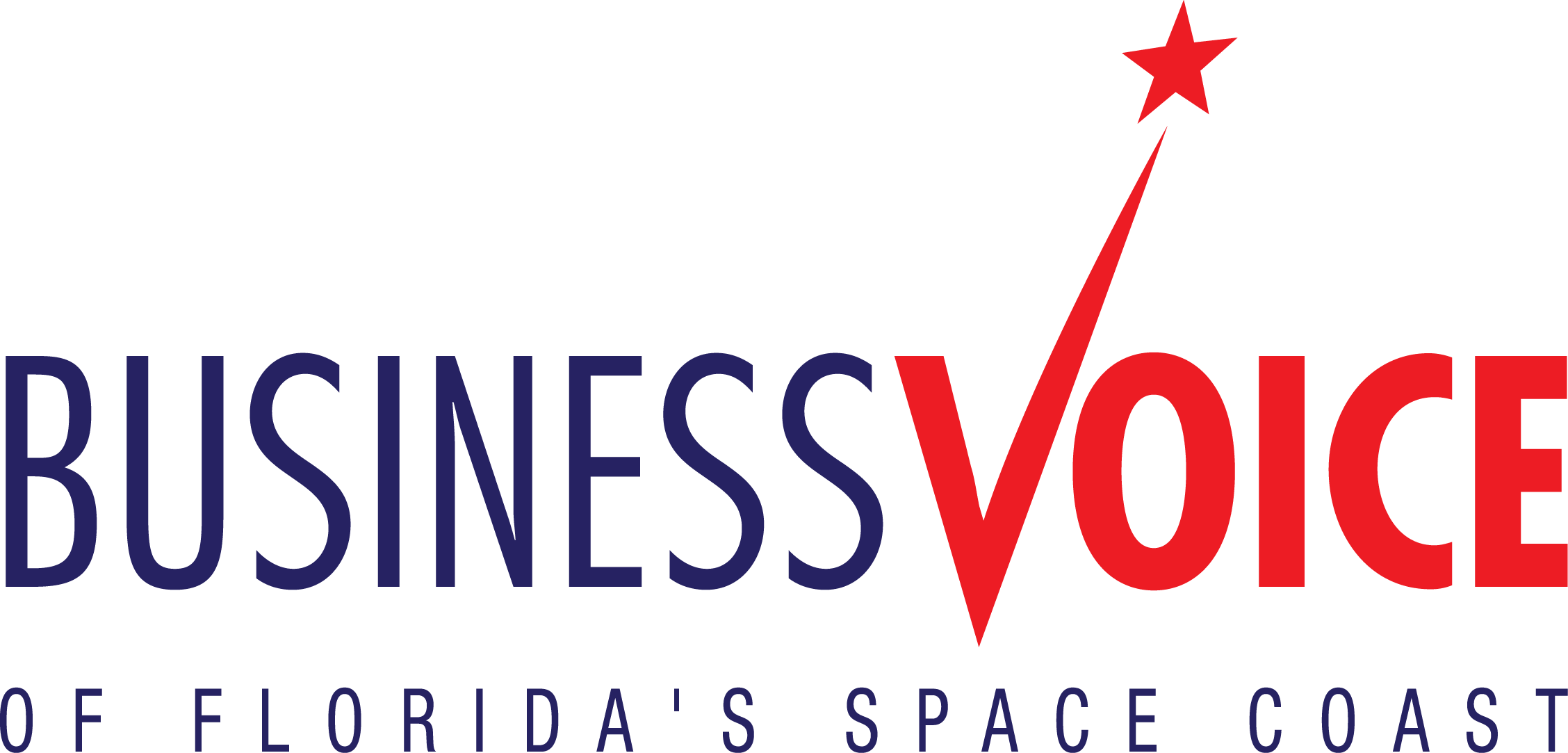 Candidate Profile – Personal ProfileCandidate Name _____________________________________________________________ Are You:  Actively Running ___ Preparing to Run ___  Considering Running One Day___Office(s) You Are Interested In Seeking ________________________________________Phone Numbers. home: _____________________________________________________________office: _____________________________________________________________cell:    _____________________________________________________________                                   Please include a copy of your professional resumeCurrent Occupation _______________________________________________________Education (if not detailed on your resume) ____________________________________________________________________________________________________________________________________________________________________________________________________________________________________________________________________________________Civic Involvement (if not detailed on your resume) ____________________________________________________________________________________________________________________________________________________________________________________________________________________________________________________________________________________Are you involved in or have been involved with a local Chamber of Commerce? ________________________________________________________________________________________________________________________________________________________________________________________________________________________________________________________Have you run for office before? If so, when and what was the outcome?    Yes        No   ________________________________________________________________________________________________________________________________________________________________________________________________________________________________________________Party Affiliation     Republican         Democrat        Other:  ________________How long have you been registered for the above Party?  ___________________Campaign Profile (for announced and likely candidates)Managers Name _____________________________________________________________Phone Numbers office: _____________________________________________________________cell:    _____________________________________________________________Treasurer   __________________________________________________________________Other Consultants, Staff or Key Volunteers________________________________________________________________________________________________________________________________________________________________________________________________________________________________________________________________________________________If qualifying by petition, how are you collecting petitions?_____________________________________________________________________________________________________________________________________________________________________________________________________________________________________________________________________________How many fundraisers have you had?  _____________________________________________How many volunteers do you have engaged in your campaign and describe how you are engaging them?  ________________________________________________________________________________________________________________________________________________________________________________________________________________________________________________________________________________________________________________What is your fundraising goal? ________________________________________________What type of voter contact are you budgeting for?___________________________________________________________________________________________________________________________________________________________________________________________________________________________________________________________________________________Why are you running for this office? ________________________________________________________________________________________________________________________________________________________________________________________________________________________________________________________________________________________________________________________________________________________________________________________________________________________________________________________________________________________________________________________________________________Business Profile (for all applicants)Various organizations and interest groups make endorsements, contribute to campaigns and help build a support coalition for candidates.  Please indicate groups or organizations that you would seek out to to support your candidacy:  ________________________________________________________________________________________________________________________________________________________________________________________________________________________________________________________________________________________________________________________________________________________________________________________________________________________________________________________________________________________________________________________________________________________________________________   The Business community should support my candidacy because: ________________________________________________________________________________________________________________________________________________________________________________________________________________________________________________________________________________________________________________________________________________________________________________________________________________________________________________________________________________________________________________________________________________________________________________________________________________________________________________________________Describe your experience that qualifies you for the position you seek, or to hold public office in general: ________________________________________________________________________________________________________________________________________________________________________________________________________________________________________________________________________________________________________________________________________________________________________________________________________________________________________________________________________________________________________________________________________________________________________________________________________________________________________________________________Describe your motivation for considering a run for public office: ________________________________________________________________________________ ________________________________________________________________________________________________________________________________________________________________________________________________________________________________________________________________________________________________________________________________________________________________________________________________________________________________________________________________________________________________________________________________________________________________________________________________________________________________________________________________Completed applications and a copy of your resume should be sent to info@businessvoicepac.com.                        All applicants will also participate in a brief phone interview and subject to approval by the candidate review committee.  